ΑΙΤΗΣΗ ΕΙΣΑΓΩΓΗΣ ΣΤΗ ΦΟΙΤΗΤΙΚΗ ΕΣΤΙΑ ΚΑΛΑΜΑΤΑΣΣτοιχεία υποψηφίου/ας οικοτρόφου/ης ΑΝΑΓΝΩΡΙΣΤΙΚΟΚωδικός Πανελληνίων Εξετάσεων Υποψηφίου ( αποκλειστικά για πρωτοετείς) ………………………………….               ΤΜΗΜΑ ΕΓΓΡΑΦΗΣ:ΕΠΩΝΥΜΟ  ………………………………….………………………………………….…… (Με ΚΕΦΑΛΑΙΑ)ΟΝΟΜΑ      ………………………………….………………………………………….…… [Με ΚΕΦΑΛΑΙΑ (όχι υποκοριστικό)]ΑΡΙΘΜΟΣ ΔΕΛΤΙΟΥA.T. ή ΔΙΑΒΑΤΗΡΙΟΥΠροϋπόθεση εισαγωγής στη Φ.Ε.Κ.ΔΙΕΥΘΥΝΣΗ ΜΟΝΙΜΗΣ ΚΑΤΟΙΚΙΑΣ  ΓΟΝΕΩΝΔΗΜΟΣ: …………………………………………………………………………………………………………………………………….ΠΟΛΗ ή ΚΟΙΝΟΤΗΤΑ: …………………………………………………………………………………………………………………ΟΔΟΣ, ΑΡ.: …………………………………………………………………………………………………………………………………Προσδιορισμός 'οικογενειακού εισοδήματος'«Φορολογητέο Εισόδημα» του συνόλου των μελών της οικογένειας, αθροιστικά, όπως εμφανίζεται στα εκκαθαριστικά σημειώματα έτους 2021. Αναγραφή του συνολικού ποσού.Εισόδημα ………………………………€Για στάθμιση του 'οικογενειακού εισοδήματος'Για τη στάθμιση του οικογενειακού εισοδήματος χρησιμοποιούνται 5 κατηγορίες και 12 υποκατηγορίες συντελεστών στάθμισης, αθροιστικά. Απαντάς μόνο στις κατηγορίες που σε αφορούν και για τις οποίες διαθέτεις τα αντίστοιχα δικαιολογητικά.Μέγεθος της οικογένειας του υποψηφίουΠρόσθετες ειδικές υποχρεώσειςΑντικειμενική συνθήκη του νοικοκυριού  Γ(η)	Σ.Σ., αν είσαι προστατευόμενο μέλος και έχεις ορφανέψει από ένα γονέα.	                  1,5 Για ενθάρρυνση του υποψηφίου, να ολοκληρώσει τις σπουδές τουΔικαίωμα απαλλαγής από την οικονομική επιβάρυνσηΔηλώνω υπεύθυνα ότι: Δεν είμαι κάτοχος πτυχίου τμήματος ΑΕΙ.Έλαβα γνώση του Εσωτερικού Κανονισμού (ΕΙΣΔΟΧΗ ΟΙΚΟΤΡΟΦΟΥ και ΠΛΑΙΣΙΟ ΣΥΛΛΟΓΙΚΗΣ ΔΙΑΒΙΩΣΗΣ ΣΤΗ Φ.Ε.Κ. (Απόφαση 8/10-05-2022, 214η Συνεδρίαση Συγκλήτου Πανεπιστημίου Πελοποννήσου ΑΔΑ:6Ρ0Φ469Β7Δ-43Ι ).ΑΠΑΙΤΟΥΜΕΝΑ ΔΙΚΑΙΟΛΟΓΗΤΙΚΑΓια τον έλεγχο ταυτοπροσωπίας: Επίδειξη νομιμοποιητικού εγγράφου με φωτογραφία του αιτούντος (δελτίο αστυνομικής ταυτότητας ή διαβατήριο).Για τον έλεγχο των προϋποθέσεων της παραγράφου 1 του άρθρου 1, του Εσωτερικού Κανονισμού της Φ.Ε.Κ. (για απόδειξη της φοιτητικής ιδιότητας): Βεβαίωση Εγγραφής του Τμήματος φοίτησης.Για μη κατοχή άλλου πτυχίου ή τίτλου σπουδών, Υπεύθυνη Δήλωση (άρθρο 8 Ν.1599/1986), με θεώρηση του γνησίου της υπογραφής από ΚΕΠ, ή από ενιαία ψηφιακή πύλη της δημόσιας διοίκησης (gov.gr)Για τον έλεγχο των προϋποθέσεων της παραγράφου 3 του άρθρου 1 (κατοικία), του Εσωτερικού Κανονισμού της Φ.Ε.Κ., καθώς και για τον προσδιορισμό του ‘οικογενειακού εισοδήματος’, απαιτείται η υποβολή συνημμένων της αίτησης, των εξής εγγράφων της φορολογικής αρχής (Α.Α.Δ.Ε.), για δηλούμενα εισοδήματα του προηγούμενου οικονομικού έτους (στην παρούσα έτους 2021):- Πράξη Διοικητικού Προσδιορισμού Φόρου (Εκκαθαριστικό Σημείωμα και Ε1 του προηγούμενου οικονομικού έτους (στην παρούσα έτους 2021), γονέων και του υποψηφίου, από την οποία προκύπτουν και ο τόπος μόνιμης κατοικίας, καθώς και τα προστατευόμενα μέλη της οικογένειας του υποψηφίου (κωδικός 003,004 του Πίνακα 8 της Δήλωσης Φορολογίας Εισοδήματος Φυσικών Προσώπων),- Βεβαίωση Δηλωθείσας Περιουσιακής Κατάστασης (έντυπο Ε9). - Στην περίπτωση μη υποχρέωσης του υποψηφίου για υποβολή φορολογικής δήλωσης, σχετική Υπεύθυνη Δήλωση (άρθρο 8 Ν.1599/1986),  με θεώρηση του γνησίου της υπογραφής από ΚΕΠ, ή από ενιαία ψηφιακή πύλη της δημόσιας διοίκησης (gov.gr) Για τη στάθμιση του ‘οικογενειακού εισοδήματος’, απαιτείται η υποβολή συνημμένων της αίτησης, των εξής δημοσίων εγγράφων, που έχουν εκδοθεί προσφάτως:- Για τις σταθμίσεις των κατηγοριών Α, Γ και Δ(λ), Πιστοποιητικό Οικογενειακής Κατάστασης.- Για τη στάθμιση Β(δ), πρέπει να προκύπτει από τους κωδικούς 005, 006 στο έντυπο Ε1 και το Εκκαθαριστικό - Για τη στάθμιση Β(ε), Βεβαίωση Σπουδών.- Για τη στάθμιση Β(στ), Βεβαίωση Υπηρεσίας από τη Μονάδα του στρατευμένου.  - Για τη στάθμιση Δ(κ), πρέπει να προκύπτει από τους κωδικούς 001, 002 στο έντυπο Ε1 (Εκκαθαριστικό Σημείωμα).Για την απαλλαγή από την οικονομική επιβάρυνση, απαιτείται η συμπληρωματική υποβολή, μετά την εισδοχή του οικοτρόφου, των εξής δημοσίων εγγράφων, που έχουν εκδοθεί προσφάτως: - Για πλήρη απαλλαγή από την οικονομική επιβάρυνση, λόγω οικονομικής αδυναμίας του γονέα ή, ελλείψει γονέα, του υποψηφίου, Πιστοποιητικό Κοινωνικής Προστασίας και Οικονομικής Αδυναμίας.Προκειμένου για απαλλαγή του οικότροφου από την οικονομική επιβάρυνση, για να υπολογιστεί το ‘κατώφλι κινδύνου φτώχειας’, ανά τύπο νοικοκυριού, λαμβάνονται υπόψη και ο κωδικός 003, 004 του Πίνακα 8 της Δήλωσης Φορολογίας Εισοδήματος Φυσικών Προσώπων (Εκκαθαριστικό Σημείωμα), σε συνδυασμό με τις ηλικίες των τέκνων από το Πιστοποιητικό Οικογενειακής Κατάστασης. Για πλήρη απαλλαγή από την οικονομική επιβάρυνση στην κατηγορία Β(ε), Βεβαίωση ότι το άλλο προστατευόμενο  μέλος  που φοιτά σε ΑΕΙ δεν είναι οικότροφος στη φοιτητική εστία του ΑΕΙ, που φοιτά.Για μερική απαλλαγή από την οικονομική επιβάρυνση, λόγω μέλους πολύτεκνης οικογένειας, Πιστοποιητικό Πολυτεκνικής Ιδιότητας (Α.Σ.Π.Ε.).Σημειώνεται ότι:α) η έλλειψη οποιουδήποτε απαραίτητου δικαιολογητικού συνεπάγεται τη μη αξιολόγηση του φακέλου από την αρμόδια Επιτροπή της Φ.Ε.Κ, χωρίς δικαίωμα ένστασηςβ) με την υποβολή ένστασης κατά των αποτελεσμάτων, δε γίνονται δεκτά εκπρόθεσμα δικαιολογητικάγ) Η υποβολή των έντυπων αιτήσεων και δικαιολογητικών θα γίνεται και  ταχυδρομικά και με αυτοπρόσωπη παρουσία. ΠΡΟΣΟΧΗ Αιτήσεις, που θα υποβληθούν μόνον ηλεκτρονικά ή μόνον εντύπως, δεν θα διαβιβαστούν για εξέταση και κρίση στην Εφορεία της Εστίας.Τα προσκομισθέντα δημόσια έγγραφα φυλάσσονται στο αρχείο του Περιφερειακού Τμήματος της Διεύθυνσης Σπουδων & Φοιτητικής Μέριμνας-Γραφείο Φοιτητικών Θεμάτων και τηρούνται οι προβλέψεις του Γενικού Κανονισμού, για την Προστασία Δεδομένων.ΕΛΛΗΝΙΚΗ ΔΗΜΟΚΡΑΤΙΑΠΑΝΕΠΙΣΤΗΜΙΟ ΠΕΛΟΠΟΝΝΗΣΟΥ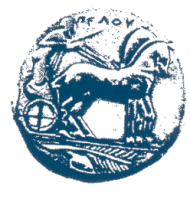 ΘΕΣΗΦΩΤΟΓΡΑΦΙΑΣΔΙΕΥΘΥΝΣΗ ΣΠΟΥΔΩΝ & ΦΟΙΤΗΤΙΚΗΣ ΜΕΡΙΜΝΑΣ ΠΕΡΙΦΕΡΕΙΑΚΟ ΤΜΗΜΑ ΚΑΛΑΜΑΤΑΣΓΡΑΦΕΙΟ ΦΟΙΤΗΤΙΚΩΝ ΘΕΜΑΤΩΝΑρ. Πρωτ.:Ημ/νίαΓεωπονίαςΕπιστήμης και Τεχνολογίας ΤροφίμωνΔιοίκησης Επιχειρήσεων και ΟργανισμώνΛογιστικής και ΧρηματοοικονομικήςΛογοθεραπείαςΦιλολογίαςΙστορίας, Αρχαιολογίας και Διαχείρισης Πολιτισμικών ΑγαθώνΕπιστήμης Διατροφής και ΔιαιτολογίαςΑ.Φ.Μ. (Αριθμός Φορολογικού Μητρώου):ΚΙΝΗΤΟ Τηλ. (ενεργό κατά τη διάρκεια διαμονής):Ηλ. Ταχ (ενεργό κατά τη διάρκεια διαμονής):@ΤΚ:Α(α)Σ.Σ., για τον πρώτο γονέα υποψηφίου, που είναι προστατευόμενο μέλος1,0Α(β)Σ.Σ., για το δεύτερο γονέα υποψηφίου   0,5             Α(γ)Σ.Σ., για κάθε ένα από τα προστατευόμενα μέλη του νοικοκυριού [Πίνακας 8(1) του Ε1]0,5Β(δ)Σ.Σ., για κάθε τυχόν άλλο μέλος της οικογένειάς σου με αναπηρία 67% και άνω0,5Β(ε)Σ.Σ., για κάθε άλλο προστατευόμενο μέλος της οικογένειάς σου  που σπουδάζει σε Tμήμα ΑΕΙ0,5Β(στ)Σ.Σ., για κάθε προστατευόμενο μέλος της οικογένειάς σου, που υπηρετεί αμισθί την στρατιωτική του θητεία.0,3Γ(ζ)Σ.Σ., αν έχεις ορφανέψει και από τους δύο γονείς.5,0Γ(θ)Σ.Σ., αν είσαι προστατευόμενο μέλος γονέα εκτός γάμου.1,5Γ(ι)Σ.Σ., αν είσαι προστατευόμενο μέλος διαζευγμένου γονέα.1,0Δ(κ)Σ.Σ., αν έχεις αναπηρία 67% και άνω.2,0Δ(λ)Σ.Σ., αν είσαι  γονέας εκτός γάμου.2,0Πιστοποιητικό Κοινωνικής Προστασίας και Οικονομικής ΑδυναμίαςΠιστοποιητικό Πολυτεκνικής Ιδιότητας (Α.Σ.Π.Ε.)                                                         ΣΥΝΗΜΜΕΝΑ ΔΙΚΑΙΟΛΟΓΗΤΙΚΑ     ΥΠΟΧΡΕΩΤΙΚΑ1) ΤΑΥΤΟΤΗΤΑ Ή ΔΙΑΒΑΤΗΡΙΟ  2) ΒΕΒΑΙΩΣΗ ΗΛΕΚΤΡΟΝΙΚΗΣ ΕΓΓΡΑΦΗΣ  ΥΠΟΨΗΦΙΟΥ    Ή ΒΕΒΑΙΩΣΗ ΕΓΓΡΑΦΗΣ ΤΜΗΜΑΤΟΣ    3) ΥΠΕΥΘΥΝΗ ΔΗΛΩΣΗ ΜΗ ΚΑΤΟΧΗΣ ΑΛΛΟΥ ΠΤΥΧΙΟΥ Ή ΤΙΤΛΟΥ ΣΠΟΥΔΩΝ (με θεώρηση του γνησίου της υπογραφής ή από gov.gr)  4) ΕΚΚΑΘΑΡΙΣΤΙΚΑ ΣΗΜΕΙΩΜΑΤΑ ΓΟΝΕΩΝΚΑΙ ΥΠΟΨΗΦΙΟΥ ΕΤΟΥΣ 2021                      5) ΦΟΡΟΛΟΓΙΚΗ ΔΗΛΩΣΗ (Ε1) ΓΟΝΕΩΝΚΑΙ ΥΠΟΨΗΦΙΟΥ ΕΤΟΥΣ 20216) ΥΠΕΥΘΥΝΗ ΔΗΛΩΣΗ ΤΟΥ ΥΠΟΨΗΦΙΟΥ ΜΗ ΥΠΟΧΡΕΩΣΗΣ ΥΠΟΒΟΛΗΣ ΦΟΡΟΛΟΓΙΚΗΣ ΔΗΛΩΣΗΣ(με θεώρηση του γνησίου της υπογραφής ή από gov.gr)  7)  ΔΗΛΩΣΗ ΠΕΡΙΟΥΣΙΑΚΗΣ ΚΑΤΑΣΤΑΣΗΣ (Ε9) ΓΟΝΕΩΝ ΚΑΙ ΥΠΟΨΗΦΙΟΥ ΕΤΟΥΣ 2022  8) ΠΙΣΤΟΠΟΙΗΤΙΚΟ ΟΙΚΟΓΕΝΕΙΑΚΗΣ ΚΑΤΑΣΤΑΣΗΣΝΑ ΕΧΕΙ ΕΚΔOΘΕΙ ΤΟ ΤΕΛΕΥΤΑΙΟ ΕΞΑΜΗΝΟ   ΛΟΙΠΑ ΕΙΔΙΚΑ ΔΙΚΑΙΟΛΟΓΗΤΙΚΑ1.ΠΙΣΤΟΠΟΙΗΤΙΚΟ ΥΓΕΙΟΝΟΜΙΚΗΣ ΕΠΙΤΡΟΠΗΣ, ΧΡΟΝΙΩΣ ΠΑΣΧΟΝΤΩΝ  & ΑΤΟΜΩΝ ΕΙΔΙΚΩΝ ΑΝΑΓΚΩΝ ΜΕ ΑΝΑΠΗΡΙΑ ΑΝΩ ΤΟΥ 67%2.ΛΗΞΙΑΡΧΙΚΗ ΠΡΑΞΗ ΘΑΝΑΤΟΥ ΤΟΥ ΑΠΟΒΙΩΣΑΝΤΟΣ ΓΟΝΕΑ3.ΔΙΑΖΕΥΚΤΗΡΙΟ ΚΑΙ ΕΠΙΜΕΛΕΙΑ ΤΕΚΝΩΝ ΑΠΟΦΑΣΗΣ ΔΙΚΑΣΤΗΡΙΟΥ Η ΙΔΙΩΤΙΚΟΥ ΣΥΜΦΩΝΗΤΙΚΟΥ4.ΒΕΒΑΙΩΣΗ ΣΠΟΥΔΩΝ ΑΔΕΛΦΟΥ/ΗΣ ΑΠΟ ΑΛΛΟ ΑΕΙ ΠΟΥ ΝΑ ΠΡΟΚΥΠΤΕΙ Η ΦΟΙΤΗΤΙΚΗ ΙΔΙΟΤΗΤΑ  ΠΡΩΤΟΥ ΚΥΚΛΟΥ ΣΠΟΥΔΩΝ5.ΒΕΒΑΙΩΣΗ ΚΑΘΕ ΑΛΛΟΥ ΠΡΟΣΤΑΤΕΥΟΜΕΝΟΥ ΜΕΛΟΣ ΤΗΣ ΟΙΚΟΓΕΝΕΙΑΣ, ΠΟΥ ΥΠΗΡΕΤΕΙ ΑΜΙΣΘΙ ΤΗΝ ΣΤΡΑΤΙΩΤΙΚΗ ΤΟΥ ΘΗΤΕΙΑ. 6.ΠΙΣΤΟΠΟΙΗΤΙΚΟ ΤΗΣ ΑΝΩΤΑΤΗΣ ΣΥΝΟΜΟΣΠΟΝΔΙΑΣ ΠΟΛΥΤΕΚΝΩΝ ΕΛΛΑΔΟΣ7.ΠΙΣΤΟΠΟΙΗΤΙΚΟ ΚΟΙΝΩΝΙΚΗΣ ΠΡΟΣΤΑΣΙΑΣ ΚΑΙ ΟΙΚΟΝΟΜΙΚΗΣ ΑΔΥΝΑΜΙΑΣ      ΗΜΕΡΟΜΗΝΙΑ ……./.……/……Ο/Η ΑΙΤΩΝ/ΟΥΣΑΥπογραφή        _______________________________